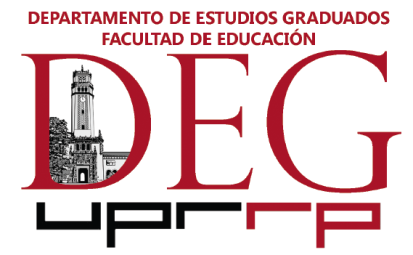 Departamento de Estudios Graduados, Facultad de EducaciónUniversidad de Puerto Rico, Recinto de Río PiedrasCalendario Primer Semestre 2021-2022													Rev. 9 agosto 2021/wag														12 agosto 2021														13 agosto 2021FECHAACTIVIDADPERSONAL ASIGNADOsábado, 14 de agostoComienzan las clases de los cursos sabatinosOficina del Registrador UPRRPlunes, 16 de agostoComienzan las clases en los cursos diurnos y nocturnos en el RecintoOficina del Registrador UPRRPviernes, 27 de agostoFecha límite para entregar al DEG, copia del sílabo de cursos. wilnelia.amador@upr.eduSa. Wilnelia Amador Garcíalunes, 6 de septiembreFeriado: Día del Trabajo Oficina del Registrador UPRRPmiércoles, 8 de septiembrePrimera Reunión Comité de Estudios Graduados (DEG)Sesión:  10:00 a.mReunión Virtual:  ZoomDr. José Soto SoneraDr. Juan C. Vadi Fantauzzimartes, 14 de septiembreTermina el proceso para solicitar autorización para tomar cursos fuera del Recinto (Permiso Especial)Oficina del Registrador UPRRPmiércoles, 15 de septiembrePrimera Reunión de Ordinaria Facultad del DEGSesión:  1:00 p.m.Reunión Virtual:  ZoomDr. José Soto SoneraDr. Juan C. Vadi FantauzziSa. Wilnelia Amador Garcíaviernes,17 de septiembreProfesores entregan a la dirección las preguntas de los exámenes de grado de maestría, doctorado y examen calificativo.Sa. Waleska Trinidad RodríguezDr. Juan C. Vadi Fantauzzi•Fecha límite para solicitar sustitución de TARE para segundo semestre 2021-2022 (TARE – FORMULARIO A)Sa. Wilnelia Amador Garcíaviernes, 17 de septiembreFecha límite para que las Áreas sometan propuestas de programación para el segundo semestre 2021-2022 y verano 2022.Último día para someter propuestas de cursos especializados (EDUC 8995)Último día para someter estudios independientes (EDUC 6995)Dr. Juan C. Vadi FantauzziSa. Waleska Trinidad Rodríguezlunes, 20 de septiembreFecha límite para solicitar graduación para la presente sesión académica.(diciembre 2021)Oficina del Registrador UPRRPmiércoles, 22 de septiembreReunión Comité Asuntos EstudiantilesSesión:  10:00 a.m. a 11:00 a.m.Reunión Virtual:  Google MeetDr.  Juan C. Vadi FantauzziSa. Waleska Trinidad RodríguezDr. Ariel Agosto Cepeda CepedaDra. Lis S. Cruz Pizarrojueves, 23 de septiembreFeriado: Grito de LaresOficina del Registrador, UPRRPviernes, 1 de octubreFecha límite para solicitar admisión, readmisión o estudios transitoriosDEGImiércoles, 6 de octubreExamen Doctoral Componente de Especialidad Áreas de:Currículo y Enseñanza      b) Orientación y ConsejeríaSesión: 10:00 a.m. a 2:00 p.m. (se extiende 1 hora a estudiantes con acomodo razonable)Dr. José Soto SoneraDr. Juan C. Vadi FantauzziSa. Waleska Trinidad Rodríguezjueves, 7 de octubre Examen Maestría Componente de Especialidad y Examen CalificativoSesión: 10:00 a.m. a 2:00 p.m.       (se extiende 1 hora a estudiantes con acomodo razonable)Dr. Juan C. Vadi FantauzziSa. Waleska Trinidad Rodríguezviernes, 8 de octubreExamen Doctoral Componente de Especialidad e InvestigaciónÁrea de Liderazgo en Organizaciones EducativasEntrega digital de modalidad de propuesta de investigación que incluye los componentes de especialidad e investigación por email a la Sa. Waleska Trinidad Rodríguez(hasta las 4:00 p.m.)Sa. Waleska Trinidad RodríguezDr. Juan C. Vadi Fantauzzilunes, 11 de octubreFeriado: Día de la RazaOficina del Registrador UPRRPmartes,12 al viernes,15 de octubre Entrevistas para admisión en enero de 2022DEGImiércoles, 13 de octubreExamen doctoral Componente de Investigación – Área Orientación y ConsejeríaSesión: 10:00 a.m. a 2:00 p.m. (se extiende 1 hora a estudiantes con acomodo razonable)Dr. Juan C. Vadi FantauzziSa. Waleska Trinidad RodríguezDra. Rosy Fernández García-Menocalmiércoles, 13 de octubreSegunda Reunión Comité Estudios GraduadosSesión:  10:00 a.m.Reunión Virtual: ZoomDr. José Soto Sonerajueves, 14 de octubreDEG entrega examen doctoral, maestría a los Coordinadores de ÁreaSa. Waleska Trinidad Rodríguezviernes, 15 de octubreExamen Doctoral Componente de Fundamentos – Modalidad de ensayoEnvío de ensayo por email (hasta las 4:00 p.m.) Fecha entrega de Otras modalidades – Ensayos, Foros, Presentación OralCurrículo y Enseñanza Educación del NiñoEnviar documento a Waleska Trinidad Rodríguez – Secretaria Programas doctorales DEG a: waleska.trinidad@upr.eduSa. Waleska Trinidad RodríguezDr. Juan C. Vadi Fantauzziviernes, 15 de octubreFecha límite para enviar las creaciones o cambios de cursos, con efectividad asegundo semestre 2021-2022 (enero 2022), se entreguen en el DAAD.A.A.lunes, 18 de octubreExamen Doctoral Componente de InvestigaciónÁrea Currículo y EnseñanzaEntrega digital a Waleska TrinidadSa. Waleska Trinidad RodríguezDr. Juan C. Vadi Fantauzzimartes, 19 de octubreExamen Doctoral Componente de Fundamentos – modalidad de examen con preguntas abiertas y requerida     Sesión: 10:00 a.m. a 2:00 p.m.(se extiende 1 hora a estudiantes con acomodo razonable)Sa. Waleska Trinidad RodríguezDr. Juan C. Vadi FantauzziDra. Loida Martínezmiércoles, 20 de octubre Fecha límite para que las Áreas entreguen las listas de admitidos a la dirección al DEG DEGImiércoles, 20 de octubreSegunda Reunión Ordinaria Facultad del DEGSesión:  1:00 p.m.Reunión Virtual:  Zoommiércoles. 27 de octubreEntrega Examen de especialidad de Investigación y Evaluación Educativa            Entrega por emailSa. Waleska Trinidad Rodríguezviernes, 5 de noviembreForo/Panel de Educación Especial y Diferenciada – Dra. Yolanda González Román, anunciará la hora y el medio.Dra. Yolanda González Románmartes, 9 de noviembreProfesores entregan los resultados de los exámenes de maestría, doctorado y calificativo al DEGSa. Waleska Trinidad Rodríguezmartes, 9 de noviembre al miércoles, 24 de noviembreSelección única de cursos para el segundo semestre 2021-2022Oficina del Registrador UPRRPmiércoles, 10 de noviembreTercera Reunión Comité Estudios GraduadosSesión:  10:00 a.m.Reunión Virtual: ZoomDr. José Soto SoneraDr. Juan C. Vadi Fantauzzijueves, 11 de noviembreFeriado: Día del Veterano Oficina del Registrador, UPRRPmiércoles, 17 de noviembreTercera Reunión Ordinaria Facultad del DEGSesión:  1:00 p.m. Reunión Virtual:  ZoomDr. José Soto SoneraDr. Juan C. Vadi FantauzziSa. Wilnelia Amador Garcíamiércoles 17 y jueves 18 de noviembreDe 9:00 a.m. en adelante se llevará a cabo la Presentación oral en línea de ensayo escrito del componente de Fundamentos de la EducaciónDra. Loida Martínez Ramosviernes, 19 de noviembreFeriado: Descubrimiento de Puerto RicoOficina del Registrador UPRRPsábado, 20 de noviembreÚltimo día clases para cursos sabatinosOficina del Registrador UPRRPlunes, 22 de noviembreProfesores entregan los resultados del ensayo de Fundamentos al DEGSa. Waleska Trinidad Rodríguez lunes, 22 de noviembreÚltimo día para solicitar presentación de propuestas, defensas de tesis, proyectos y disertaciones (15 días antes del último día de clases). Sa. Waleska Trinidad Rodríguezjueves, 25 de noviembre al sábado, 27 de noviembre(jueves a sábado)Receso Académico y Administrativo de Acción de GraciasOficina del Registrador UPRRPmartes, 30 de noviembreSe reunirán las clases de los jueves. No se reunirán clases de martes.Oficina del Registrador UPRRPmiércoles, 1 de diciembreSe reunirán las clases de los viernes. No se reunirán las clases de los miércoles.Oficina del Registrador UPRRPlunes, 6 de diciembreFecha límite para solicitar reconsideración de admisiónDEGImartes, 7 de diciembreInicia el proceso de envío de los resultados de los exámenes de grado de maestría, doctorado y calificativo Último día de clases regulares en el RecintoÚltimo día de bajas totalesÚltimo día para defender disertaciones, tesis o proyectos, y presentar propuestasÚltimo día para solicitar permiso de estudiosÚltimo día para entrega de Informe TARE – Formulario BOficina del Registrador UPRRPSa. Waleska Trinidad RodríguezSa. Wilnelia Amador Garcíamartes, 7 de diciembreOrientación sobre los exámenes de maestría y calificativoSesión:  3:00 p.m.Reunión Virtual: ZoomDr. Juan C. Vadi Fantauzzi Dra. Lis S. Cruz PizarroDr. Ariel Agosto Cepeda Cepedamiércoles, 8 de diciembreOrientación sobre los exámenes de doctorado Sesión: 3:00 p.m.Reunión Virtual:  ZoomDr. Juan C. Vadi Fantauzzi Dra. Lis S. Cruz PizarroDr. Ariel Agosto Cepeda Cepedajueves, 9 de diciembreOrientación a estudiantes que inician sus trabajos de tesis, proyectos y disertacionesSesión:  3:00 p.m.Reunión Virtual:  ZoomDr. Juan C. Vadi FantauzziDra. Lis S. Cruz PizarroDr. Ariel Agosto Cepeda Cepedaviernes, 10 de diciembreOrientación a los estudiantes admitidos para enero 2022Sesión:  1:30 p.m.Reunión Virtual:  PresencialDr. José Soto SoneraDr. Juan C. Vadi FantauzziDra. Lis S. Cruz PizarroDr. Ariel Agosto Cepeda CepedaSa. Waleska Trinidad Rodríguezlunes, 20 de diciembreVence el periodo para entrega electrónica de los informes de calificaciones finales al Registrador y para remover los incompletos del segundo semestre 2020-21 y verano 2021.Oficina del Registrador UPRRPjueves, 23 de diciembre al viernes, 31 de diciembreReceso Académico y AdministrativoOficina del Registrador UPRRP